ул. Центральная ,1, с. Красный Мак, Бахчисарайский район, 298464, тел/факс 5-07-40, e-mail: kmsovet@mail.ruРЕШЕНИЕ43-я сессия 1-го созыва«11» июля 2017г.                                                                               № 393«Об утверждении Положения о бюджетном процессе в муниципальном образовании Красномакское сельское поселение Бахчисарайского района Республики Крым»В соответствии с Бюджетным Кодексом РФ, Федеральным законом от 06.10.2003 №131-ФЗ «Об общих принципах организации местного самоуправления в Российской Федерации», Законом Республики Крым от 21.08.2014 № 54-ЗРК «Об основах местного самоуправления в Республике Крым», Уставом муниципального образования Красномакское сельское поселение Бахчисарайского района Республики КрымКРАСНОМАКСКИЙ СЕЛЬСКИЙ СОВЕТ РЕШИЛ: Решение 11-й сессии Красномакского сельского совета 1-го созыва от 18.05.2015 г. № 86 «Об утверждении Положения о бюджетном процессе в Красномакском сельском поселении Бахчисарайского района Республики Крым» считать утратившим силу.Решение 23-й сессии Красномакского сельского совета 1-го созыва от 30.12.2015 г. № 238 «Об утверждении Положения о бюджетном процессе в Красномакском сельском поселении Бахчисарайского района Республики Крым» считать утратившим силу.Утвердить Положение о бюджетном процессе в муниципальном образовании Красномакское сельское поселение Бахчисарайского района Республики Крым (прилагается).Контроль по выполнению настоящего Решения возложить на Постоянную комиссию Красномакского сельского совета по вопросам планирования, бюджета, финансов, налогам и предпринимательству.Настоящее Решение подлежит опубликованию (обнародованию) на информационном стенде администрации Красномакского сельского поселения и дополнительно на официальном сайте Красномакского сельского совета (www.Красномакскийсовет.рф) и вступает в силу с момента его подписания.Председатель Красномакского сельского совета глава- администрации Красномакского сельского поселенияПриложение к Решению 43 -ой сессии Красномакского сельского совета 1-го созыва от 11.07.2017г. № 393Положениео бюджетном процессе в муниципальном образовании Красномакское сельское поселение Бахчисарайского района Республики КрымРаздел I. Общие положенияСтатья 1. Правоотношения, регулируемые настоящим ПоложениемНастоящее Положение регламентирует бюджетные отношения, возникающие между участниками бюджетных правоотношений по установлению порядка составления и рассмотрения проекта бюджета Красномакского сельского поселения (далее - местный бюджет), утверждения и исполнения местного бюджета, осуществления контроля за его исполнением, рассмотрения и утверждения отчета об исполнении местного бюджета.Статья 2. Правовые основы осуществления бюджетных правоотношений в Красномакском сельском поселенииБюджетные правоотношения в Красномакском сельском поселении осуществляются в соответствии с Бюджетным кодексом Российской Федерации, Федеральным законом от 06.10.2003 N 131 -ФЗ "Об общих принципах организации местного самоуправления в Российской Федерации", иными нормативными правовыми актами Российской Федерации, Республики Крым, Уставом Красномакского сельского поселения Бахчисарайского района Республики Крым.В случае противоречия между настоящим Положением и иными муниципальными правовыми актами Красномакского сельского совета, регулирующими бюджетные правоотношения, применяется настоящее Положение.Статья 3.Понятия и термины, применяемые в настоящем ПоложенииВ настоящем Положении применяются понятия и термины в значениях, определенных Бюджетным кодексом Российской Федерации (далее - Бюджетный кодекс РФ).Статья 4. Особенности применения бюджетной классификации Российской Федерации в Красномакском сельском поселенииВ целях обеспечения единства бюджетной классификации и сопоставимости показателей бюджетов бюджетной системы при группировке доходов, расходов и источников финансирования дефицитов бюджетов применяется бюджетная классификация Российской Федерации, а также порядок ее применения, установленный Министерством финансов Российской Федерации.Красномакский сельский совет в части классификации доходов вправе:закреплять источники доходов бюджета Красномакского сельского поселения за администраторами поступлений в местный бюджет, если иное не предусмотрено законодательством Российской Федерации;производить дальнейшую детализацию классификации доходов бюджетов Российской Федерации с применением кодов программ (подпрограмм), за исключением доходов, по которым контроль за правильностью исчисления, полнотой и своевременностью уплаты, начисление, учет, взыскание пеней и штрафов и принятие решений о возврате (зачете) излишне уплаченных (взысканных) платежей в бюджет, пеней и штрафов возложен на органы власти другого уровня.Перечень главных администраторов доходов бюджета Красномакского сельского поселения, закрепляемые за ними виды (подвиды) доходов бюджета утверждаются законом (решением) о соответствующем бюджете.При формировании, утверждении и исполнении бюджета Красномакского сельского поселения должна обеспечиваться преемственность кодов администраторов поступлений в бюджет по доходам, распределяемым между бюджетами бюджетной системы Российской Федерации в соответствии с нормативами, установленными бюджетным законодательством Российской Федерации.Красномакский сельский совет в части классификации расходов:утверждает в составе ведомственной структуры расходов бюджета законом (решением) о бюджете, либо в случаях установленных Бюджетным кодексом РФ, сводной бюджетной росписью, перечень разделов, подразделов, целевых статей (государственных (муниципальных) программ и непрограммных направлений деятельности), групп (групп и подгрупп) видов расходов бюджета;вправе при составлении указанных перечней целевых статей и видов расходов дополнять перечни целевых статей и видов расходов функциональной классификации расходов бюджетов Российской Федерации в порядке, установленном Министерством финансов Российской Федерацииутверждает решением о бюджете на соответствующий год расходы бюджета Красномакского сельского поселения по главным распорядителям средств бюджетных средств, разделам, подразделам, целевым статьям и видам расходов функциональной классификации расходов местного бюджета.Красномакский сельский совет в части классификации источников финансирования дефицита бюджета вправе производить дальнейшую детализацию классификации источников внутреннего финансирования дефицитов бюджетов Российской Федерации с применением кодов программ (подпрограмм), обеспечивая преемственность кодов администраторов источников внутреннего финансирования дефицита бюджета по источникам внутреннего финансирования дефицитов бюджетов.Статья 5. Основные этапы бюджетного процесса в Красномакском сельском поселенииБюджетный процесс в Красномакском сельском поселении включает следующие этапы:составление проекта бюджета;рассмотрение и утверждение местного бюджета;исполнение бюджета;осуществление муниципального финансового контроля;составление, внешняя проверка, рассмотрение и утверждение отчета об исполнении местного бюджета.Статья 6. Участники бюджетного процессаУчастники бюджетного процесса в Красномакском сельском поселении:- администрация Красномакского сельского поселения, в лице председателя Красномакского сельского совета - главы администрации Красномакского сельского поселения, в том числе ее функциональный орган (осуществляющий составление и организацию исполнения местного бюджета, исполняющий функции финансового органа) - финансовый сектор администрации Красномакского сельского поселения по вопросам финансов и бухгалтерского учета (далее - Финсектор), главные распорядители бюджетных средств;главные администраторы (администраторы) доходов местного бюджета;-главные администраторы (администраторы) источников финансирования дефицита бюджета;получатели бюджетных средств;контрольно-счетная комиссия, в случае передачи полномочий - контрольно-счетная палата Бахчисарайского района Республики Крым (далее- контрольно-счетная палата);-иные органы, на которые бюджетным законодательством Российской Федерации возложены бюджетные полномочия по регулированию бюджетных правоотношений, организации и осуществлению бюджетного процесса в Красномакском сельском совете.Перечень главных администраторов доходов местного бюджета, главных администраторов источников финансирования дефицита местного бюджета, главных распорядителей средств местного бюджета устанавливаются решением Красномакского сельского совета о местном бюджете в соответствии с бюджетным законодательством.Статья 7. Бюджетные полномочия участников бюджетного процессаПолномочия участников бюджетного процесса осуществляются в соответствии с Бюджетным кодексом РФ.Красномакский сельский совет:рассматривает и утверждает бюджет и отчет о его исполнении;устанавливает, изменяет и отменяет местные налоги и сборы в соответствии с законодательством Российской Федерации о налогах и сборах;устанавливает налоговые льготы по местным налогам, основания и порядок их применения (ограничение - недопустимость введения в действие в течении текущего финансового года изменений в правовые акты о налогах и сборах, других обязательных платежах, приводящих к увеличению расходов и (или) снижению доходов бюджетов);определяет порядок управления и распоряжения имуществом, находящимся в муниципальной собственности, порядок направления в местный бюджет доходов от его использования, отчуждения;формирует и определяет правовой статус органов, осуществляющих контроль за исполнением местного бюджета, утверждает порядок формирования администрации Красномакского сельского поселения;осуществляет иные бюджетные полномочия в соответствии с Бюджетным кодексом РФ, федеральными законами от 6 октября 2003 N 131-ФЗ "Об общих принципах организации местного самоуправления в Российской Федерации", 7 февраля 2011 года N 6 -ФЗ "Об общих принципах организации и деятельности контрольно-счетных органов субъектов Российской Федерации и муниципальных образований", иными нормативными правовыми актами Российской Федерации, Республики Крым, Уставом Красномакского сельского поселения.Администрация Красномакского сельского поселения, в лице председателя Красномакского сельского совета - главы администрации Красномакского сельского поселения:организует осуществление контроля за исполнением бюджета;утверждает порядок формирования, размещения, исполнения и контроля за исполнением муниципального заказа;устанавливает состав информации, вносимой в муниципальную долговую книгу;организует составление программы социально-экономического развития Красномакского сельского поселения, перспективного финансового плана;вносит на рассмотрение Красномакского сельского совета проект бюджета Красномакского сельского поселения с необходимыми документами и материалами, а также отчет об исполнении бюджета;вносит на рассмотрение Красномакского сельского совета предложения по установлению, изменению, отмене местных налогов и сборов, введению и отмене налоговых льгот по местным налогам;обеспечивает управление муниципальным долгом;осуществляет от имени Красномакского сельского совета муниципальные заимствования;утверждает состав, порядок и сроки внесения информации в муниципальную долговую книгу;осуществляет контроль за исполнением местного бюджета;осуществляет контроль за соблюдением установленного порядка управления и распоряжения имуществом, находящимся в муниципальной собственности, в том числе охраняемыми результатами интеллектуальной деятельности и средствами индивидуализации, принадлежащими муниципальному образованию;организует и осуществляет контроль за законностью, результативностью (эффективностью и экономностью) использования средств местного бюджета, а также средств, получаемых местным бюджетом из иных источников, предусмотренных законодательством Российской Федерации;участвует в пределах полномочий в мероприятиях, направленных на противодействие коррупции;обладает полномочиями финансового органа;организует составление и составляет проект бюджета Красномакского сельского поселения на очередной финансовый год и плановый период, представляет его председателю Красномакского сельского совета - главе администрации Красномакского сельского поселения для рассмотрения и принятия решения о направлении его на рассмотрение Красномакским сельским советом;устанавливает порядок составления и ведения сводной бюджетной росписи Красномакского сельского поселения и сводных бюджетных росписей главных распорядителей бюджетных средств;устанавливает порядок составления и ведения кассового плана;устанавливает порядок составления сводной бюджетной отчетности;осуществляет предварительный, текущий и последующий контроль за исполнением бюджета Красномакского сельского поселения, в том числе контроль за целевым и эффективным расходованием бюджетных средств главными распорядителями, распорядителями и получателями бюджетных средств;разрабатывает программу муниципальных заимствований;ведет муниципальную долговую книгу, в том числе ведет учет выдачи муниципальных гарантий, исполнения получателями муниципальных гарантий обязанностей по основному обязательству, обеспеченному муниципальной гарантией, учет осуществления платежей за счет средств бюджета Красномакского сельского поселения по выданным муниципальным гарантиям;применяет бюджетные меры принуждения за совершение бюджетного нарушения;взыскивает в бесспорном порядке с лицевых счетов главных распределителей, распределителей и получателей бюджетных средств, средства в размере бюджетных средств, использованных не по целевому назначению;утверждает перечень кодов подвидов по видам доходов, главными администраторами которых являются органы местного самоуправления и находящиеся в их ведении казенные учреждения;организует исполнение судебных актов по обращению взыскания на средства бюджета Красномакского сельского поселения;принимает планы и программы развития муниципального образования, утверждение отчетов об их исполнении;разрабатывает прогноз социально-экономического развития поселения;осуществляет иные полномочия в области бюджетного процесса в соответствии с федеральными законами, законами Республики Крым, Уставом Красномакского сельского поселения, настоящим Положением и иными муниципальными правовыми актами в сфере регулирования бюджетных правоотношений.Функциональный орган (осуществляющий составление и организацию исполнения местного бюджета, исполняющий функции финансового органа) - финансовый сектор администрации Красномакского сельского поселения по вопросам финансов и бухгалтерского учета (далее – Финсектор).устанавливает порядок и методику планирования бюджетных ассигнований;открывает и ведет в порядке, им установленном, лицевые счета для учета операций по исполнению бюджета;утверждает в пределах своих полномочий учетную политику организации;осуществляет кассовое обслуживание исполнения бюджета;выносит предупреждение о ненадлежащем исполнении бюджетного процесса;согласует решения в налоговых органах об изменении сроков уплаты налогов (подлежащих зачислению в бюджет Красномакского сельского поселения в форме отсрочки, рассрочки, налогового кредита, налогового инвестиционного кредита, в пределах лимитов предоставления отсрочек, рассрочек и налоговых кредитов, установленных решением Красномакского сельского совета на очередной финансовый год;осуществляет анализ финансового состояния принципала в целях предоставления муниципальной гарантии;организует разработку проектов основных показателей бюджета на среднесрочную перспективу;организует разработку проекта решения о бюджете Красномакского сельского поселения на очередной финансовый год и плановый период с необходимыми документами и материалами;составляет, утверждает и ведет сводную бюджетную роспись;организует исполнение и исполняет бюджет;осуществляет методологическое руководство в области составления проекта бюджета Красномакского сельского поселения и исполнения бюджета Красномакского сельского поселения;составляет и предоставляет в установленном порядке и предусмотренные сроки годовую, квартальную и месячную бюджетную отчетность об исполнении бюджета Красномакского сельского поселения;осуществляет иные полномочия в области бюджетного процесса в соответствии с федеральными законами, законами Республики Крым, Уставом Красномакского сельского поселения, настоящим Положением и иными муниципальными правовыми актами в сфере регулирования бюджетных правоотношений.Главный распорядитель бюджетных средств:обеспечивает результативность, адресность и целевой характер использования бюджетных средств в соответствии с утвержденными ему бюджетными ассигнованиями и лимитами бюджетных обязательств;формирует перечень подведомственных ему распорядителей и получателей бюджетных средств;ведет реестр расходных обязательств, подлежащих исполнению в пределах утвержденных ему лимитов бюджетных обязательств и бюджетных ассигнований;осуществляет планирование соответствующих расходов бюджета, составляет обоснования бюджетных ассигнований;составляет, утверждает и ведет бюджетную роспись, распределяет бюджетные ассигнования, лимиты бюджетных обязательств по подведомственным распорядителям и получателям бюджетных средств и исполняет соответствующую часть бюджета;вносит предложения по формированию и изменению лимитов бюджетных обязательств;вносит предложения по формированию и изменению сводной бюджетной росписи;определяет порядок утверждения бюджетных смет подведомственных получателей бюджетных средств, являющихся казенными учреждениями;формирует и утверждает муниципальные задания;обеспечивает соблюдение получателями межбюджетных субсидий, субвенций и иных межбюджетных трансфертов, имеющих целевое назначение, а также иных субсидий и бюджетных инвестиций, определенных Бюджетным Кодексом РФ, условий, целей и порядка, установленных при их предоставлении;формирует бюджетную отчетность главного распорядителя бюджетных средств;отвечает от имени Красномакского сельского поселения по денежным обязательствам подведомственных ему получателей бюджетных средств;осуществляет иные бюджетные полномочия, установленные Бюджетным Кодексом РФ и принимаемыми в соответствии с ним муниципальными правовыми актами, регулирующими бюджетные правоотношения.Распорядитель бюджетных средств:осуществляет планирование соответствующих расходов бюджета;распределяет бюджетные ассигнования, лимиты бюджетных обязательств по подведомственным распорядителям и (или) получателям бюджетных средств и исполняет соответствующую часть бюджета;вносит предложения главному распорядителю бюджетных средств, в ведении которого находится, по формированию и изменению бюджетной росписи;обеспечивает соблюдение получателями межбюджетных субсидий, субвенций и иных межбюджетных трансфертов, имеющих целевое назначение, а также иных субсидий и бюджетных инвестиций, определенных Бюджетным Кодексом РФ, условий, целей и порядка, установленных при их предоставлении;в случае и порядке, установленных соответствующим главным распорядителем бюджетных средств, осуществляет отдельные бюджетные полномочия главного распорядителя бюджетных средств, в ведении которого находится.Получатель бюджетных средств:составляет и исполняет бюджетную смету;принимает и (или) исполняет в пределах доведенных лимитов бюджетных обязательств и (или) бюджетных ассигнований бюджетные обязательства;обеспечивает результативность, целевой характер использования предусмотренных ему бюджетных ассигнований;вносит соответствующему главному распорядителю (распорядителю) бюджетных средств предложения по изменению бюджетной росписи;ведет бюджетный учет (обеспечивает ведение бюджетного учета);формирует бюджетную отчетность (обеспечивает формирование бюджетной отчетности) и представляет бюджетную отчетность получателя бюджетных средств соответствующему главному распорядителю (распорядителю) бюджетных средств;исполняет иные полномочия, установленные Бюджетным Кодексом РФ и принятыми в соответствии с ним нормативными правовыми актами (муниципальными правовыми актами), регулирующими бюджетные правоотношения.Бюджетные полномочия и ответственность получателя бюджетных средств определены Бюджетным кодексом РФ.Главный администратор доходов местного бюджета:осуществляет контроль за правильностью исчисления, полнотой и своевременностью уплаты платежей в бюджет;начисляет, учитывает и взыскивает пени и штрафы по платежам в бюджет;принимает решения о возврате (зачете) излишне уплаченных (взысканных) платежей в бюджет, пеней и штрафов;принимает решения о возврате излишне уплаченных (взысканных) процентов за несвоевременное осуществление такого возврата и процентов, начисленных на излишне взысканные суммы и предоставляет поручение в орган Федерального казначейства для осуществления возврата в порядке, установленном Министерством финансов Российской Федерации;формирует перечень подведомственных ему администраторов доходов бюджета;представляет сведения, необходимые для составления среднесрочного финансового плана и (или) проекта бюджета;представляет сведения для составления и ведения кассового плана;формирует и представляет бюджетную отчетность главного администратора доходов бюджета;ведет реестр источников доходов бюджета по закрепленным за ним источникам доходов на основании перечня источников доходов бюджетов бюджетной системы Российской Федерации;утверждает методику прогнозирования поступлений доходов в бюджет в соответствии с общими требованиями к такой методике, установленными Правительством Российской Федерации;осуществляет иные бюджетные полномочия, установленные настоящим Кодексом и принимаемыми в соответствии с ним нормативными правовыми актами (муниципальными правовыми актами), регулирующими бюджетные правоотношения.Главный администратор источников финансирования дефицита местного бюджета:осуществляет операции с источниками финансирования дефицита бюджета;формирует перечни подведомственных ему администраторов источников финансирования дефицита бюджета;осуществляет планирование (прогнозирование) поступлений и выплат по источникам финансирования дефицита бюджета;обеспечивает адресность и целевой характер использования выделенных в его распоряжение ассигнований, предназначенных для погашения источников финансирования дефицита бюджета;распределяет бюджетные ассигнования по подведомственным администраторам источников финансирования дефицита бюджета и исполняет соответствующую часть бюджета;формирует бюджетную отчетность главного администратора источников финансирования дефицита бюджета;утверждает методику прогнозирования поступлений по источникам финансирования дефицита бюджета в соответствии с общими требованиями к такой методике, установленными Правительством Российской Федерации;составляет обоснования бюджетных ассигнований.Статья 8. Доходы бюджета Красномакского сельского поселенияДоходы бюджета формируются в соответствии с бюджетным законодательством Российской Федерации, законодательством о налогах и сборах и законодательством об иных обязательных платежах.К доходам бюджета относятся налоговые, неналоговые и безвозмездные поступления.К налоговым доходам бюджета Красномакского сельского поселения относятся предусмотренные налоговым законодательством Российской Федерации, законом субъекта Российской Федерации о налогах и сборах, нормативными правовыми актами Красномакского сельского совета, федеральные, региональные местные налоги и сборы, а также пени и штрафы по ним.В бюджет Красномакского сельского поселения в соответствии с главой 9 Бюджетного кодекса РФ зачисляются местные налоги, налоговые доходы от федеральных налогов и сборов, предусмотренных специальными налоговыми режимами, федеральные и региональные налоги и сборы, налоги, предусмотренные специальными налоговыми режимами, по единым нормативам отчислений, установленные законами Республики Крым для зачисления соответствующих налоговых доходов, решением Красномакского сельского совета;Неналоговые доходы бюджета формируются в соответствии с разделом 2 главой 6 статьями 41, 42, 46, 47, 62 Бюджетного кодекса РФ.Безвозмездные поступления, определенные разделом 2 главой 6 Бюджетного кодекса РФ.Статья 9. Расходы бюджета Красномакского сельского поселенияРасходы бюджета Красномакского сельского поселения формируются исходя из распределения и закрепления полномочий по финансовому обеспечению каждого вида обязательств, вытекающих из федерального законодательства, законодательства Республики Крым и нормативных актов Красномакского сельского совета;Структура и форма расходов бюджета Красномакского сельского поселения, а также порядок предоставления и расходования бюджетных средств, осуществляется в соответствии с главой 10 Бюджетного кодекса РФ.Порядок осуществления расходов бюджета Красномакского сельского поселения на осуществление отдельных государственных полномочий, переданных органам местного самоуправления Красномакского сельского совета, устанавливаются органами государственной власти Республики Крым.Осуществление расходов бюджета Красномакского сельского поселения связанных с исполнением полномочий федеральных органов государственной власти, органов государственной власти Республики Крым не допускается, за исключением случаев, установленных федеральными законами, законами Республики Крым.Статья 10. Источники финансирования дефицита бюджета Красномакского сельского поселенияВ состав источников внутреннего финансирования дефицита бюджета включаются:разница между средствами, поступившими от размещения муниципальных ценных бумаг, номинальная стоимость которых указана в валюте Российской Федерации, и средствами, направленными на их погашение;разница между полученными и погашенными муниципальным образованием кредитами кредитных организаций в валюте Российской Федерации;разница между полученными и погашенными муниципальным образованием в валюте Российской Федерации бюджетными кредитами, предоставленными местному бюджету другими бюджетами бюджетной системы Российской Федерации;разница между полученными в иностранной валюте от Российской Федерации и погашенными муниципальным образованием бюджетными кредитами, предоставленными в рамках использования целевых иностранных кредитов (заимствований);изменение остатков средств на счетах по учету средств бюджета муниципального образования в течение соответствующего финансового года;иные источники внутреннего финансирования дефицита местного бюджета.В состав иных источников внутреннего финансирования дефицита бюджета муниципального образования включаются:поступления от продажи акций и иных форм участия в капитале, находящихся в собственности муниципального образования;курсовая разница по средствам бюджета муниципального образования;объем средств, направляемых на исполнение гарантий муниципального образования в валюте Российской Федерации, в случае, если исполнение гарантом муниципальных гарантий ведет к возникновению права регрессного требования гаранта к принципалу либо обусловлено уступкой гаранту прав требования бенефициара к принципалу;объем средств, направляемых на исполнение гарантий муниципального образования в иностранной валюте, предоставленных Российской Федерации в рамках использования целевых иностранных кредитов (заимствований), в случае, если исполнение гарантом муниципальных гарантий ведет к возникновению права регрессного требования гаранта к принципалу;объем средств, направляемых на погашение иных долговых обязательств муниципального образования в валюте Российской Федерации;разница между средствами, полученными от возврата предоставленных из бюджета муниципального образования юридическим лицам бюджетных кредитов, и суммой предоставленных из бюджета муниципального образования юридическим лицам бюджетных кредитов в валюте Российской Федерации;разница между средствами, полученными от возврата предоставленных из бюджета муниципального образования другим бюджетам бюджетной системы Российской Федерации бюджетных кредитов, и суммой предоставленных из бюджета муниципального образования другим бюджетам бюджетной системы Российской Федерации бюджетных кредитов в валюте Российской Федерации;разница между средствами, перечисленными с единого счета по учету средств бюджета муниципального образования, и средствами, зачисленными на единый счет по учету средств бюджета муниципального образования, при проведении операций по управлению остатками средств на едином счете по учету средств бюджета муниципального образования.Остатки средств бюджета муниципального образования на начало текущего финансового года в объеме, определяемом правовым актом представительного органа муниципального образования, могут направляться в текущем финансовом году на покрытие временных кассовых разрывов и на увеличение бюджетных ассигнований на оплату заключенных от имени муниципального образования муниципал ьных контрактов на поставку товаров, выполнение работ, оказание услуг, подлежавших в соответствии с условиями этих муниципальных контрактов оплате в отчетном финансовом году, в объеме, не превышающем сумму остатка неиспользованных бюджетных ассигнований на указанные цели, в случаях, предусмотренных решением совета депутатов о местном бюджете.В состав операций по управлению остатками средств на едином счете по учету средств бюджета муниципального образования включаются привлечение и возврат средств организаций, учредителем которых является муниципальное образование и лицевые счета которым открыты в территориальных органах Федерального казначейства или в финансовом органе муниципального образования в соответствии с законодательством Российской Федерации.Статья 11. Резервный фондБюджетом Красномакского сельского поселения на очередной финансовый год и плановый период может предусматриваться создание резервного фонда администрации Красномакского сельского поселения в размере не более 3% (трех) процентов от утвержденного общего объема расходов бюджета Красномакского сельского поселения.Средства резервного фонда расходуются в соответствии с Порядком расходования средств резервного фонда на финансирование непредвиденных расходов.Порядок расходования средств резервного фонда определяется правовым актом администрации Красномакского сельского поселения.Отчет об использовании бюджетных ассигнований резервного фонда администрации Красномакского сельского поселения прилагается к ежеквартальному и годовому отчетам об исполнении соответствующего бюджета.Статья 12. Муниципальные внутренние заимствования и муниципальный долгМуниципальный долг - совокупность долговых обязательств Красномакского сельского поселения.Муниципальный долг полностью и без условий обеспечивается всем муниципальным имуществом,составляющим муниципальную казну.Долговые обязательства Красномакского сельского поселения могут существовать в форме:ценных бумаг муниципального образования (муниципальные ценные бумаги);бюджетным кредитам, привлеченным в местный бюджет от других бюджетов бюджетной системы Российской Федерации;кредитам, полученным муниципальным образованием от кредитных организаций;гарантиям муниципального образования (муниципальным гарантиям).Долговые обязательства Красномакского сельского поселения не могут существовать в иных формах.Органы местного самоуправления Красномакского сельского совета используют все полномочия по формированию доходов бюджета Красномакского сельского поселения для погашения своих долговых обязательств и обслуживания муниципального долга.Под муниципальными заимствованиями понимаются муниципальные займы, осуществляемые путем выпуска ценных бумаг от имени Красномакского сельского совета, и кредиты, привлекаемые в местный бюджет от других бюджетов бюджетной системы Российской Федерации и от кредитных организаций, по которым возникают муниципальные долговые обязательства.Муниципальная гарантия представляет собой способ обеспечения гражданско -правовых обязательств, в силу которого Красномакский сельский совет дает письменное обязател ьство отвечать за исполнение получателем гарантии обязательства перед третьими лицами полностью или частично. Муниципальные гарантии представляются в соответствии с Бюджетным кодексом РФ и нормативно - правовыми актами органов местного самоуправления Красномакского сельского совета.Муниципальные гарантии предоставляются от имени Красномакского сельского совета председателем Красномакского сельского совета - главой администрации Красномакского сельского поселения.Полномочия по управлению муниципальным долгом, осуществлению муниципальных внутренних заимствований, выдаче муниципальных гарантий осуществляет администрация Красномакского сельского поселения.Предоставление муниципальных гарантий осуществляется в соответствии с полномочиями органов местного самоуправления Красномакского сельского поселения на основании решения Красномакского сельского совета на очередной финансовый год и плановый период, а также договора о предоставлении муниципальной гарантии при условии выполнения требований Бюджетного кодекса РФ"Управление муниципальным долгом осуществляется исходя из необходимости соблюдения следующих ограничений, установленных в Бюджетном кодексе РФ:дефицит бюджета Красномакского сельского поселения, утвержденный в решении о бюджете и отраженный в отчете об исполнении бюджета Красномакского сельского поселения, не должен превышать размер, установленный требованиями статьи 92 Бюджетного кодекса Российской;предельный размер муниципального долга, установленный в решении о бюджете, не должен превышать объема доходов бюджета Красномакского сельского поселения без учета утвержденного объема безвозмездных поступлений из бюджетов других уровней и поступлений налоговых доходов по дополнительным нормативам отчислений;предельный объем расходов на обслуживание муниципального долга в очередном финансовом году и плановом периоде, утвержденный решением о бюджете, по данным отчета об исполнении бюджета за отчетный финансовый год не должен превышать 15% (пятнадцати) процентов объема расходов бюджета, за исключением объема расходов, которые осуществлялись за счет субвенций, предоставляемых из бюджетов бюджетной системы Российской Федерации.Осуществление муниципальных заимствований (за исключением принятия долговых обязательств в целях реструктуризации и погашения муниципального долга) не может производиться в случае нарушения указанных ограничений в ходе исполнения бюджета.Порядок отслеживания, соблюдения указанных ограничений в ходе исполнения бюджета и принятия мер в случае их нарушения определяется администрацией Красномакского сельского поселения при установлении порядка осуществления муниципальных заимствований, обслуживания и управления муниципальным долгом.Председатель Красномакского сельского совета - глава администрации Красномакского сельского поселения на этапе принятия решения о бюджете и Финсектор на этапе составления и исполнения бюджета Красномакского сельского поселения, а также в ходе управления муниципальным долгом обязаны в пределах своей компетенции обеспечивать соблюдение указанных ограничений.Финсектор  ведет муниципальную долговую книгу, куда вносятся сведения:о дате возникновения муниципальных долговых обязательств;об объеме муниципальных долговых обязательств;о формах обеспечения исполнения обязательств;об исполнении долговых обязательств полностью или частично;об исполнении получателями муниципальных гарантий обязанностей по основному обязательству, обеспеченному гарантией;об осуществлении платежей за счет средств бюджета Красномакского сельского поселения по выданным муниципальным гарантиям;иные сведения, предусмотренные порядком ведения муниципальной долговой книги.Порядок ведения муниципальной долговой книги утверждается администрацией Красномакского сельского поселения.Раздел II. Составление проекта бюджета Красномакского сельского поселенияСтатья 13. Основы составления проекта бюджета Красномакского сельского поселенияСоставление проекта бюджета осуществляется в соответствии с Бюджетным кодексом Российской Федерации и является исключительной прерогативой Красномакского сельского совета.Непосредственное составление бюджета осуществляет Финсектор .Составлению проекта бюджета Красномакского сельского поселения должны предшествовать подготовка следующих документов, на которых основывается составление бюджета:прогноза социально-экономического развития Красномакского сельского поселения;основных направлений бюджетной, налоговой и долговой политики Красномакского сельского поселения на очередной финансовый год и плановый период;муниципальные программы Красномакского сельского поселения;иные документы в соответствии с требованиями Бюджетного кодекса Российской Федерации.Для составления проекта бюджета необходимы сведения о:действующем на момент начала разработки проекта бюджета законодательстве Российской Федерации о налогах и сборах, законодательстве Республики Крым о налогах и сборах, нормативных правовых актах Красномакского сельского совета о налогах и сборах;нормативах отчислений от федеральных, региональных, местных налогов и сборов, налогов, предусмотренных специальными налоговыми режимами, в бюджет Красномакского сельского поселения;предполагаемых объемах безвозмездных поступлений, предоставляемых из бюджетов других уровней;видах и объемах расходов, передаваемых с других уровней бюджетной системы Российской Федерации;нормативах финансовых затрат на предоставление муниципальных услуг.Одновременно с составлением проекта бюджета Красномакского сельского поселения разрабатывается среднесрочный финансовый план Красномакского сельского поселения на очередной финансовый год и плановый период.Статья 14. Прогноз социально-экономического развития Красномакского сельского поселенияПрогноз социально-экономического развития разрабатывается администрацией Красномакского сельского поселения на основе данных социально-экономического развития Красномакского сельского поселения за последний отчетный период, прогноза социально-экономического развития Красномакского сельского поселения до конца базового года и тенденций развития экономики и социальной сферы поселения на очередной финансовый год и плановый период на основании ежегодно разрабатываемого порядка, установленного администрацией Красномакского сельского поселения.Изменение прогноза социально-экономического развития в ходе составления и рассмотрения проекта бюджета влечет за собой изменение основных характеристик проекта бюджета на очередной финансовый год и плановый период.Прогноз социально-экономического развития Красномакского сельского поселения включает количественные показатели и качественные характеристики развития макроэкономической ситуации, экономической структуры, внешнеэкономической деятельности, динамики производства и потребления, уровня и качества жизни населения и иные показатели.Статья 15. Основные направления бюджетной, налоговой и долговой политики Красномакского сельского поселенияОсновные направления бюджетной политики Красномакского сельского поселения должны содержать краткий анализ структуры расходов бюджета Красномакского сельского поселения в текущем и завершенных финансовых годах и обоснование предложений о приоритетных направлениях расходования бюджета принимаемых обязательств в предстоящем финансовом году и на среднесрочную перспективу с учетом прогнозов и программ социально-экономического развития Красномакского сельского поселения.Основные направления налоговой политики Красномакского сельского поселения должны содержать анализ законодательства о налогах и сборах в части налогов и сборов, формирующих налоговые доходы бюджета Красномакского сельского поселения; обоснование предложений по его совершенствованию в пределах компетенции органов местного самоуправления; оценку влияния данных предложений на сценарные условия.Основные направления долговой политики Красномакского сельского поселения должны разрабатываться в соответствии с Порядком осуществления муниципальных заимствований, обслуживания и управления муниципальным долгом и содержать анализ и прогноз объема и структуры муниципального долга, обоснование предложений по объемам заимствований, оценку стоимости обслуживания и объемов погашения муниципального долга в предстоящий трехлетний период.Основные направления бюджетной, налоговой и долговой политики разрабатываются Финсектором  и утверждаются администрацией Красномакского сельского поселения.Основные направления бюджетной, налоговой и долговой политики могут принимать форму единого документа, в которым выделены соответствующие тематические разделы.Статья 16. Среднесрочный финансовый планСреднесрочный финансовый план Красномакского сельского поселения - это документ, содержащий основные параметры местного бюджета.Среднесрочный финансовый план ежегодно разрабатывается по форме и в порядке, установленном администрацией Красномакского сельского поселения, с соблюдением положений Бюджетного Кодекса РФ.Проект среднесрочного финансового плана Красномакского сельского поселения утверждается администрацией Красномакского сельского поселения и представляется Красномакскому сельскому совету одновременно с проектом местного бюджета.Значения показателей среднесрочного финансового плана и основных показателей проекта местного бюджета должны соответствовать друг другу.Утвержденный среднесрочный финансовый план Красномакского сельского поселения должен содержать следующие параметры:прогнозируемый общий объем доходов и расходов бюджета;объемы бюджетных ассигнований по главным распорядителям бюджетных средств, разделам, подразделам классификации расходов бюджетов либо объемы бюджетных ассигнований по главным распорядителям бюджетных средств, муниципальным программам и непрограммным направлениям деятельности;нормативы отчислений от налоговых доходов в бюджет поселения, устанавливаемые решением Красномакского сельского совета;дефицит (профицит) бюджета;верхний предел внутреннего муниципального долга по состоянию на 1 января года, следующего за очередным финансовым годом и каждым годом планового периода.Администрацией Красномакского сельского поселения может быть предусмотрено утверждение дополнительных показателей среднесрочного финансового плана.Показатели среднесрочного финансового плана Красномакского сельского поселения носят индикативный характер и могут быть изменены при разработке и утверждении среднесрочного финансового плана Красномакского сельского поселения на очередной финансовый год и плановый период.Среднесрочный финансовый план Красномакского сельского поселения разрабатывается путем уточнения параметров указанного плана на плановый период и добавления параметров на второй год планового периода.В пояснительной записке к проекту среднесрочного финансового плана Красномакского сельского поселения приводится обоснование параметров среднесрочного финансового плана, в том числе их сопоставление с ранее одобренными параметрами с указанием причин планируемых изменений.Статья 17. Реестр расходных обязательств Красномакского сельского поселенияАдминистрация Красномакского сельского поселения обязана вести реестр расходных обязательств Красномакского сельского поселения в соответствии со статьей 87 Бюджетного кодекса РФ.Реестр расходных обязательств Красномакского сельского поселения ведется в порядке, установленном администрацией Красномакского сельского поселения.Реестр расходных обязательств Красномакского сельского поселения ведется Финсектором и представляется в КСП в порядке, установленном Министерством Финансов Республики Крым.Основными принципами ведения реестра расходных обязательств Красномакского сельского поселения являются:полнота отражения расходных обязательств Красномакского сельского поселения и сведений о них;периодичность обновления реестра расходных обязательств Красномакского сельского поселения и сведений о них;открытость сведений о расходных обязательствах Красномакского сельского поселения, содержащихся в реестре;единство формата отражения сведений в реестре расходных Красномакского сельского поселения;достоверность сведений о расходных обязательствах Красномакского сельского поселения, содержащихся в реестре.Порядок ведения реестра расходных обязательств Красномакского сельского поселения устанавливается нормативным правовым актом Красномакского сельского совета.Данные реестра расходных обязательств Красномакского сельского поселения используются при разработке среднесрочного финансового плана Красномакского сельского поселения (в части бюджета действующих обязательств Красномакского сельского поселения) и проекта бюджета Красномакского сельского поселения на очередной финансовый год (плановый период).Статья 18. Нормативы финансовых затрат на предоставление муниципальных услугНормативные затраты на оказание муниципальных услуг, утверждаются в порядке, предусмотренном Бюджетным кодексом РФ, с соблюдением общих требований, определенных федеральными органами исполнительной власти, осуществляющими функции по выработке государственной политики и нормативно-правовому регулированию в установленных сферах деятельности.Нормативные финансовые затраты на предоставление муниципальных услуг устанавливаются администрацией Красномакского сельского поселения в виде нормативов расходов бюджета Красномакского сельского поселения на решение вопросов местного значения.Данные нормативы подлежат применению при формировании реестра расходных обязательств Красномакского сельского поселения и планировании расходов бюджета Красномакского сельского поселения на очередной финансовый год.Статья 19. Муниципальные программыМуниципальные программы Красномакского сельского поселения утверждаются администрацией Красномакского сельского поселения. Сроки реализации, порядок формирования и реализации указанных программ определяется правовым актом администрации Красномакского сельского поселения.2.Объем бюджетных ассигнований на финансовое обеспечение реализации муниципальных программ утверждается решением о бюджете Красномакского сельского поселения по соответствующей каждой программе целевой статье расходов бюджета в соответствии с утвердившим программу правовым актом администрации Красномакского сельского поселения.Муниципальные программы, предлагаемые к реализации начиная с очередного финансового года, а также изменения в ранее утвержденные муниципальные программы подлежат утверждению в сроки, установленные администрацией Красномакского сельского поселения.Муниципальные программы подлежат приведению в соответствие с решением о бюджете Красномакского сельского поселения не позднее двух месяцев со дня вступления его в силу.По каждой муниципальной программе ежегодно проводится оценка эффективности ее реализации. Порядок проведения указанной оценки и ее критерии устанавливаются администрацией Красномакского сельского поселения. По результатам указанной оценки администрацией Красномакского сельского поселения может быть принято решение о необходимости прекращения финансирования или об изменении начиная с очередного финансового года ранее утвержденной муниципальной программы, в том числе необходимости изменения объема бюджетных ассигнований на финансовое обеспечение реализации муниципальной программы.Статья 20. Основные этапы составления проекта бюджета Красномакского сельского поселенияПорядок и сроки составления проекта бюджета Красномакского сельского поселения устанавливаются администрацией Красномакского сельского поселения с соблюдением требований, устанавливаемых Бюджетным Кодексом и муниципальными правовыми актами Красномакского сельского совета.Решение о начале работы над составлением проекта бюджета Красномакского сельского поселения на очередной финансовый год принимается администрацией Красномакского сельского поселения в форме нормативного правового акта, регламентирующего сроки и процедуры разработки проекта бюджета Красномакского сельского поселения на очередной финансовый год, среднесрочного финансового плана, порядок работы над иными документами и материалами, обязательными для направления председателю Красномакского сельского совета - главе администрации Красномакского сельского поселения одновременно с проектом бюджета Красномакского сельского поселения.В результате разработки среднесрочного финансового плана устанавливаются ожидаемый общий объем доходов, расходов Красномакского сельского поселения, объем принимаемых обязательств и состав принимаемых обязательств на предстоящий трехлетний период и в том числе на очередной финансовый год.Основные характеристики бюджета Красномакского сельского поселения на очередной финансовый год (плановый период), а также распределение предельных объемов бюджетного финансирования по главным распорядителям бюджетных средств и перечень муниципальных программ, подлежащих финансированию за счет бюджета Красномакского сельского поселения в очередном финансовом году разрабатываются Финсектором с учетом:показателей среднесрочного финансового плана Красномакского сельского поселения на предстоящие три года и распределения бюджета принимаемых обязательств;необходимости финансирования всех расходных обязательств, включенных в реестр расходных обязательств Красномакского сельского поселения, исполнение которых должно осуществляться в очередном финансовом году за счет средств бюджета Красномакского сельского поселения;документов и материалов, указанных в пп.2, 3 ст. 12 настоящего Положения.Главные распорядители бюджетных средств распределяют предельные объемы бюджетного финансирования на очередной финансовый год в соответствии с функциональной классификацией расходов бюджетов Российской Федерации.Несогласованные вопросы по бюджетным проектировкам в предстоящем году рассматриваются согласительной комиссией, создаваемой по решению Красномакского сельского совета.Проект решения о бюджете Красномакского сельского поселения, составляемый Финсектором, должен содержать:основные характеристики бюджета, к которым относятся общий объем доходов бюджета, общий объем расходов, дефицит (профицит) бюджета, а также иные показатели, установленные Бюджетным кодексом Российской Федерации, законами Республики Крым, решениями Красномакского сельского совета (кроме решений о бюджете), установленного п.8 ст.11 настоящего Положения).Решением о бюджете утверждается:перечень главных администраторов доходов бюджета;перечень главных администраторов источников финансирования дефицита бюджета;распределение бюджетных ассигнований по разделам, подразделам, целевым статьям, группам (группам и подгруппам) видов расходов либо по разделам, подразделам, целевым статьям (муниципальным программам и непрограммным направлениям деятельности), группам (группам и подгруппам) видов расходов и (или) по целевым статьям (муниципальным программам и непрограммным направлениям деятельности), группам (группам и подгруппам) видов расходов классификации расходов бюджетов на очередной финансовый год и плановый период, а также по разделам и подразделам классификации расходов бюджетов в случаях, установленных соответственно Бюджетным кодексом Российской Федерации, законом Республики Крым;ведомственная структура расходов бюджета на очередной финансовый год и плановый период;общий объем бюджетных ассигнований, направленных на исполнение публичных нормативных обязательств;объем межбюджетных трансфертов, получаемых из других бюджетов бюджетной системы и (или) предоставляемых другим бюджетам Российской Федерации в очередном финансовом году и плановом периоде;общий объем условно утверждаемых (утвержденных) расходов в случае утверждения бюджета на очередной финансовый год и плановый период: на первый год планового периода в объеме не менее 2,5 процента общего объема расходов бюджета (без учета расходов бюджета, предусмотренных за счет межбюджетных трансфертов из других бюджетов бюджетной системы Российской Федерации, имеющих целевое назначение), на второй год планового периода - в объеме не менее 5 процентов общего расхода бюджета (без учета расходов бюджета, предусмотренных за счет межбюджетных трансфертов из других бюджетов бюджетной системы Российской Федерации, имеющих целевое назначение);источники финансирования дефицита бюджета на очередной финансовый год и плановый период;верхний предел муниципального внутреннего долга по состоянию на 1 января года, следующего за очередным финансовым годом и каждым годом планового периода, с указанием, в том числе, верхнего предела по муниципальным гарантиям;иные показатели местного бюджета, установленные решениями Красномакского сельского совета.размер субсидий из бюджета Красномакского сельского поселения бюджету Бахчисарайского района на решение вопросов местного значения межмуниципального характера.Проектом решения о бюджете на очередной финансовый год и плановый период предусматривается уточнение показателей утвержденного бюджета Красномакского сельского поселения планового периода и утверждение показателей второго года планового периода составляемого бюджета.Под условно утверждаемыми (утвержденными) расходами понимаются не распределенные в плановом периоде в соответствии с классификацией расходов бюджетов бюджетные ассигнования.Решением о бюджете может быть предусмотрено использование доходов бюджета по отдельным видам (подвидам) неналоговых доходов, предлагаемых к введению начиная с очередного финансового года, на цели, установленные решением о бюджете, сверх соответствующих бюджетных ассигнований и (или) общего объема расходов бюджета.Документы и материалы, представляемые одновременно с проектом бюджета Красномакского сельского поселения.Одновременно с проектом бюджета на очередной финансовый год и плановый период представляются:предварительные итоги социально-экономического развития территории за истекший период текущего финансового года и ожидаемые итоги социально-экономического развития территории за текущий финансовый год;прогноз социально-экономического развития территории;прогноз основных характеристик (общий объем доходов, общий объем расходов, дефицита (профицита) бюджета Красномакского сельского поселения на очередной финансовый год и плановый период либо утвержденный среднесрочный финансовый планосновные направления бюджетной политики и основные направления налоговой политики;пояснительная записка к проекту бюджета;методики (проекты методик) и расчеты распределения межбюджетных трансфертов;верхний предел муниципального внутреннего долга на 1 января года, следующего за очередным финансовым годом (очередным финансовым годом и каждым годом планового периода);оценка ожидаемого исполнения бюджета за текущий финансовый год;иные документы и материалы.Одновременно с проектом решения о бюджете Красномакского сельского поселения на очередной финансовый год органы местной администрации:разрабатывают адресную инвестиционную программу на очередной финансовый год;оценивают потери бюджета от предоставления налоговых льгот;разрабатывают проекты решений Красномакского сельского совета о внесении изменений и дополнений в решения Красномакского сельского совета о налогах и сборах;разрабатывают проекты нормативных правовых актов, в том числе решений Красномакского сельского совета, относительно действующих и принимаемых обязательств Красномакского сельского совета;Проект бюджета Красномакского сельского поселения, вносимый на рассмотрение Красномакскому сельскому совету, выносится на общественные слушания, в соответствии с Уставом муниципального образования Красномакское сельское поселение Бахчисарайского района Республики Крым.Раздел III. Рассмотрение и утверждение проекта решения о бюджетеСтатья 21. Внесение проекта решения о бюджете на рассмотрение Красномакскому сельскому советуАдминистрация Красномакского сельского поселения вносит проект решения о бюджете на очередной финансовый год на рассмотрение Красномакского сельского совета не позднее 15 ноября текущего года.Внесению проекта решения о бюджете должно предшествовать внесение Красномакским сельским советом проектов решений об изменении и дополнении решений Красномакского сельского совета о налогах и сборах.Одновременно с проектом бюджета в законодательный (представительный) орган представляются документы и материалы в соответствии с Бюджетным кодексом РФ.В случае утверждения решением о бюджете распределения бюджетных ассигнований по муниципальным программам и непрограммным направлениям деятельности к проекту решения о бюджете представляются паспорта муниципальных программ.В случае если проект решения о бюджете не содержит приложение с распределением бюджетных ассигнований по разделам и подразделам классификации расходов бюджетов, приложение с распределением бюджетных ассигнований по разделам и подразделам классификации расходов бюджетов включается в состав приложений к пояснительной записке к проекту решения о бюджетеСтатья 22. Рассмотрение проекта решения о бюджете Красномакского сельского поселенияВ течение суток со дня внесения проекта решения о бюджете на очередной финансовый год на рассмотрение Красномакского сельского совета, председатель Красномакского сельского совета - глава администрации Красномакского сельского поселения направляет его в КСП для проведения экспертизы.КСП подготавливает заключение о проекте решения о бюджете с указанием недостатков данного проекта в случае их выявления.Заключение КСП учитывается при подготовке депутатами Красномакского сельского совета поправок к проекту решения о бюджете Красномакского сельского поселения.Внесенный проект решения о бюджете на очередной финансовый год с заключением КСП направляется на рассмотрение комиссии.Не позднее чем в недельный срок с момента направления проекта решения о бюджете Красномакского сельского поселения с заключением КСП, в комиссии, проводится первое чтение проекта решения о бюджете Красномакского сельского поселения.Предметом первого чтения является одобрение основных параметров проекта решения о бюджете Красномакского сельского поселения.Не позднее чем в двухнедельный срок с момента проведения первого чтения проект решения о бюджете Красномакского сельского поселения рассматривается депутатами Красномакского сельского совета во втором чтении.Во втором чтении проект решения о бюджете Красномакского сельского поселения принимается окончательно.В случае возникновения несогласованных вопросов по проекту решения о бюджете Красномакского сельского поселения, решением председателя Красномакского сельского совета - главой администрации Красномакского сельского поселения может создаваться согласительная комиссия, в которую входит равное количество представителей администрации Красномакского сельского поселения и депутатов Красномакского сельского совета.Согласительная комиссия рассматривает спорные вопросы в период между первым и вторым чтением проекта решения о бюджете Красномакского сельского поселения в соответствии с регламентом, утвержденным председателем Красномакского сельского совета - главой администрации Красномакского сельского поселения.Принятое Красномакским сельским советом решение о бюджете на очередной финансовый год в течение суток направляется Председателю Красномакского сельского совета - главе администрации Красномакского сельского поселения для подписания и обнародования.Решение о бюджете Красномакского сельского поселения вступает в силу с 1 января очередного финансового года и утверждает показатели и характеристики (приложения) в соответствии со ст.184.1 БК РФ. Решение о бюджете Красномакского сельского поселения подлежит опубликованию (не позднее семи дней со дня его принятия) на официальном портале Правительства Республики Крым на странице Бахчисарайский муниципальный район в разделе «Органы местного самоуправления» «Муниципальные образования Бахчисарайского района» подраздел «Красномакское сельское поселение» http://bahch.rk.gov.ru/ и на официальном сайте Красномакского сельского совета www. kmsovet.ru или на информационном стенде администрации Красномакского сельского поселения и вступает в силу с момента его опубликования.Статья 23. Сроки утверждения решения о бюджете и последствия непринятия проекта решения о бюджете на очередной финансовый год в срокРешение о бюджете Красномакского сельского поселения должно быть рассмотрено, утверждено Красномакским сельским советом, подписано председателем Красномакского сельского совета - главой администрации Красномакского сельского поселения и обнародовано.Красномакский сельский совет обязан принимать все возможные меры в пределах его компетенции по обеспечению своевременного рассмотрения, утверждения, подписания и обнародования решения о бюджете.В случае, если решение о бюджете на очередной финансовый год не вступило в силу с начала финансового года, вводится режим временного управления бюджетом, в рамках которого Финсектор вправе:- ежемесячно доводить до главных распорядителей бюджетных средств бюджетные ассигнования и лимиты бюджетных обязательств в размере, не превышающем одной двенадцатой части бюджетных ассигнований и лимитов бюджетных обязательств в отчетном финансовом году; иные показатели, определяемые законом (решением) о бюджете, применяются в размерах (нормативах) и порядке, которые были установлены законом (решением) о бюджете на отчетный финансовый год;порядок распределения и (или) предоставления межбюджетных трансфертов другим бюджетам бюджетной системы Российской Федерации сохраняется в виде, определенном на отчетный финансовый год.Если решение о бюджете не вступило в силу через три месяца после начала финансового года, Финсектор организует исполнение бюджета при соблюдении условий, определенных пунктом 2 настоящей статьи.При этом Финсектор не имеет права:доводить лимиты бюджетных обязательств и бюджетные ассигнования на бюджетные инвестиции и субсидии юридическим и физическим лицам;предоставлять бюджетные кредиты;осуществлять заимствования в размере более одной восьмой объема заимствований предыдущего финансового года в расчете на квартал;формировать резервные фонды.Указанные в части 3 настоящей статьи ограничения не распространяются на расходы, связанные с выполнением публичных нормативных обязательств, обслуживанием и погашением муниципального долга, выполнением международных договоров.Раздел IV. Исполнение бюджета Красномакского сельского поселенияСтатья 24. Основы исполнения бюджетаИсполнение бюджета обеспечивается администрацией Красномакского сельского поселения. Финсектор организует и осуществляет исполнение бюджета Красномакского сельского поселения, управление счетами бюджета Красномакского сельского поселения и бюджетными средствами.Исполнение бюджета организуется на основе сводной бюджетной росписи и кассового плана.Бюджет Красномакского сельского поселения исполняется на основе принципа единства кассы и подведомственности расходов.Принцип единства кассы предусматривает зачисление всех поступающих доходов бюджета, привлечение и погашение источников финансирования дефицита бюджета и осуществление всех расходов с единого счета бюджета.Кассовое обслуживание исполнения бюджета осуществляется Федеральным казначейством.Для кассового обслуживания исполнения бюджетов бюджетной системы Российской Федерации Федеральное казначейство открывает в Центральном банке Российской Федерации с учетом положений Бюджетного Кодекса Российской Федерации счета, через которые все кассовые операции по исполнению бюджетов осуществляются Федеральным казначейством либо органом государственной власти субъекта Российской Федерации в соответствии с соглашением, предусмотренным ч.5 ст. 215 Бюджетного Кодекса Российской Федерации.Право открытия и закрытия единого счета бюджета Красномакского сельского поселения принадлежит председателю Красномакского сельского совета - главе администрации Красномакского сельского поселения.Статья 25. Сводная бюджетная росписьПорядок составления и ведения сводной бюджетной росписи устанавливается Финсектором;Утверждение сводной бюджетной росписи и внесение изменений в нее осуществляется правовымактом администрации Красномакского сельского поселения.Утвержденные показатели сводной бюджетной росписи должны соответствовать решению о бюджете.В случае принятия решения о внесении изменений в решение о бюджете председатель Красномакского сельского совета - глава администрации Красномакского сельского поселения утверждает соответствующие изменения в сводную бюджетную роспись.В ходе исполнения бюджета показатели сводной бюджетной росписи могут быть изменены в соответствии с решением администрации Красномакского сельского поселения без внесения изменений в решение о бюджете в случаях, предусмотренных частью 3 статьи 217 Бюджетного Кодекса РФ, с обязательным последующим утверждением данных изменений в решении о бюджете.При изменении показателей сводной бюджетной росписи по расходам, предусмотренным на исполнение публичных нормативных обязательств и обслуживание муниципального долга без внесения изменений в решение о бюджете не допускается.Порядком составления и ведения сводной бюджетной росписи предусматривается утверждение показателей сводной бюджетной росписи и лимитов бюджетных обязательств по главным распорядителям бюджетных средств, разделам, подразделам, целевым статьям, группам (группам и подгруппам) видов расходов либо по главным распорядителям бюджетных средств, разделам, подразделам, целевым статьям (государственным (муниципальным) программам и непрограммным направлениям деятельности), группам (группам и подгруппам) видов расходов классификации расходов бюджета.Порядком составления и ведения сводной бюджетной росписи может быть предусмотрено утверждение лимитов бюджетных обязательств по группам, подгруппам (группам, подгруппам и элементам) видов расходов классификации расходов бюджета, в том числе дифференцированно для разных целевых статей и (или) видов расходов бюджета, главных распорядителей бюджетных средств.Утвержденные показатели сводной бюджетной росписи по расходам доводятся до главных распорядителей бюджетных средств до начала очередного финансового года, за исключением случаев, предусмотренных статьями 190 и 191 Бюджетного Кодекса РФ.Порядком составления и ведения сводной бюджетной росписи могут устанавливаться предельные сроки внесения изменений в сводную бюджетную роспись, в том числе дифференцированно по различным видам оснований, указанным в Бюджетном кодексе Российской Федерации.В сводную бюджетную роспись включаются бюджетные ассигнования по источникам финансирования дефицита бюджета, кроме операций по управлению остатками средств на едином счете бюджета.Установить, что основанием для внесения изменений администрацией Красномакского сельского поселения в показатели сводной бюджетной росписи бюджета муниципального образования Красномакское сельское поселение Бахчисарайского района Республики Крым без внесения изменений в решение о бюджете являются случаи, перечень которых установлен Бюджетным кодексом Российской Федерации.Установить, что дополнительными основаниями для внесения изменений в сводную бюджетную роспись без внесения изменений в решение о бюджете являются:изменение и (или) уточнение бюджетной классификации Министерством финансов Российской Федерации, Министерством финансов Республики Крым, финансовым управлением администрации Бахчисарайского района;перераспределение бюджетных ассигнований в пределах, предусмотренных главным распорядителем средств бюджета по разделам, подразделам, целевым статьям, группам и подгруппам видов расходов классификации бюджета, с соблюдением требований, установленных Бюджетным кодексом Российской Федерации».Статья 26.Исполнение бюджета Красномакского сельского совета по доходамИсполнение бюджета Красномакского сельского поселения по доходам предусматривает: зачисление на единый счет бюджета доходов от распределения налогов, сборов и иных поступлений, распределяемых по нормативам, действующим в текущем финансовом году, установленным решением о бюджете и иными муниципальными правовыми актами, принятыми в соответствии с положениями Бюджетного Кодекса РФ, решением о бюджете Красномакского сельского поселения, законами Республики Крым со счетов органов Федерального казначейства и иных поступлений в бюджет;перечисление излишне распределенных сумм, возврат излишне уплаченных или излишне взысканных сумм, а также сумм процентов за несвоевременное осуществление такого возврата и процентов, начисленных на излишне взысканные суммы;зачет излишне уплаченных или излишне взысканных сумм в соответствии с законодательством Российской Федерации; уточнение администратором доходов бюджета платежей в бюджеты бюджетной системы Российской Федерации;перечисление Федеральным казначейством излишне распределенных сумм, средств, необходимых для осуществления возврата (зачета, уточнения) излишне уплаченных или излишне взысканных сумм налогов, сборов и иных платежей, а также сумм процентов за несвоевременное осуществление такого возврата и процентов, начисленных на излишне взысканные суммы, с единых счетов соответствующих бюджетов на соответствующие счета Федерального казначейства, предназначенные для учета поступлений и их распределения между бюджетами бюджетной системы Российской Федерации, в порядке, установленном Министерством финансов Российской Федерации.Статья 27. Исполнение бюджета Красномакского сельского поселения по расходамИсполнение бюджета по расходам осуществляется в порядке, установленном администрацией в части исполнения полномочий финоргана с соблюдением требований Бюджетного кодекса РФ.Бюджет Красномакского сельского поселения по расходам исполняется в пределах фактического наличия бюджетных средств на едином счете бюджета с соблюдением обязательных последовательно осуществляемых процедур санкционирования и финансирования.Исполнение бюджета по расходам предусматривает:принятие бюджетных обязательств;подтверждение денежных обязательств;санкционирование оплаты денежных обязательств;подтверждение исполнения денежных обязательств.Бюджетные обязательства принимаются получателем бюджетных средств в пределах доведенных до него лимитов бюджетных обязательств.Получатель бюджетных средств принимает бюджетные обязательства путем заключения муниципальных контрактов, иных договоров с физическими и юридическими лицами, индивидуальными предпринимателями или в соответствии с законом, иными правовыми актами, соглашением.Получатель бюджетных средств подтверждает обязанность оплатить за счет средств бюджета денежные обязательства в соответствии с платежными и иными документами, необходимыми для санкционирования их оплаты, а в случаях, связанных с выполнением оперативно -розыскных мероприятий и осуществлением мер безопасности в отношении потерпевших, свидетелей и иных участников уголовного судопроизводства, в соответствии с платежными документами.Санкционирование оплаты денежных обязательств осуществляется в форме совершения разрешительной надписи (акцепта) после проверки наличия документов, предусмотренных порядком санкционирования оплаты денежных обязательств, установленным администрацией в соответствии с положениями Бюджетного кодекса РФ.Для санкционирования оплаты денежных обязательств по муниципальным контрактам дополнительно осуществляется проверка на соответствие сведений о муниципальном контракте в реестре контрактов, предусмотренном законодательством Российской Федерации о контрактной системе в сфере закупок товаров, работ, услуг для обеспечения государственных и муниципальных нужд, и сведений о принятом на учет бюджетном обязательстве муниципальному контракту условиям данного муниципального контракта. Оплата денежных обязательств осуществляется в пределах, доведенных до получателя бюджетных средств лимитов бюджетных обязательств.Подтверждение исполнения денежных обязательств осуществляется на основании платежных документов, подтверждающих списание денежных средств с единого счета бюджета в пользу физических или юридических лиц, бюджетов бюджетной системы Российской Федерации, субъектов международного права, а также проверки иных документов, подтверждающих проведение неденежных операций по исполнению денежных обязательств получателей бюджетных средств.Порядок составления и ведения кассового плана, а также состав и сроки представления главными распорядителями бюджетных средств, администраторами доходов бюджета, администратором источников финансирования дефицита бюджета сведений, необходимых для составления и ведения кассового плана, устанавливается администрацией.Статья 28. Использование доходов, фактически полученных при исполнении бюджета сверх утвержденных доходов решением о бюджетеДоходы, фактически полученные при исполнении местного бюджета сверх утвержденных решением о бюджете общего объема доходов, могут направляться администрацией без внесения изменений в решение о бюджете на текущий финансовый год (текущий финансовый год и плановый период) на замещение муниципальных заимствований, погашение муниципального долга, а также на исполнение публичных нормативных обязательств муниципального образования в случае недостаточности предусмотренных на их исполнение бюджетных ассигнований в размере, предусмотренном пунктом 3 статьи 217 Бюджетного Кодекса РФ.В случае необходимости направить дополнительные доходы на цели, отличные от указанных выше, либо в случае превышения ожидаемых фактических доходов над утвержденными годовыми назначениями более чем на 10 процентов финансирование расходов бюджета сверх ассигнований, утвержденных решением о бюджете, осуществляется после внесения изменений и дополнений в решение о бюджете.Использование и направление доходов, фактически полученных при исполнении бюджета сверх утвержденных решением Красномакского сельского совета о бюджете, осуществляется в порядке, установленном статьей 232 Бюджетного кодекса РФ.Статья 29. Завершение текущего финансового годаОперации по исполнению бюджета завершаются 31 декабря, за исключением операций, указанных в пункте 2 настоящей статьи.Завершение операций по исполнению бюджета в текущем финансовом году осуществляется в порядке, установленном администрацией Красномакского сельского поселения по согласованию с Финсектором в соответствии с требованиями настоящей статьи.Завершение операций органами Федерального казначейства по распределению в соответствии со статьей 40 Бюджетного кодекса РФ поступлений отчетного финансового года между бюджетами бюджетной системы Российской Федерации и их зачисление в соответствующие бюджеты производится в первые пять рабочих дней текущего финансового года. Указанные операции отражаются в отчетности об исполнении бюджета Красномакского сельского поселения отчетного финансового года.Бюджетные ассигнования, лимиты бюджетных обязательств и предельные объемы финансирования текущего финансового года прекращают свое действие 31 декабря.До последнего рабочего дня текущего финансового года включительно орган, осуществляющий кассовое обслуживание исполнения бюджета, обязан оплатить санкционированные к оплате в установленном порядке бюджетные обязательства в пределах остатка средств на едином счете бюджета.Не использованные получателями бюджетных средств остатки бюджетных средств, находящиеся не на едином счете бюджета, не позднее двух последних рабочих дней текущего финансового года подлежат перечислению получателями бюджетных средств на единый счет бюджета.Не использованные на 1 января текущего финансового года межбюджетные трансферты, полученные в форме субсидий, субвенций и иных межбюджетных трансфертов, имеющих целевое назначение, подлежат возврату в доход бюджета, из которого они были предоставлены, в течении первых 15 рабочих дней текущего финансового года.В соответствии с решением главного администратора бюджетных средств о наличии потребности в межбюджетных трансфертах, полученных в форме субсидий и иных межбюджетных трансфертов, имеющих целевое назначение, не использованных в текущем финансовом году, средства в объеме, не превышающем остатка указанных межбюджетных трансфертов, могут быть возвращены в очередном финансовом году в доход бюджета, которому они были ранее предоставлены, для финансового обеспечения расходов бюджета, соответствующих целям предоставления указанных межбюджетных трансфертов.В случае если неиспользованный остаток межбюджетных трансфертов, полученных в форме субсидий, субвенций и иных межбюджетных трансфертов, имеющих целевое назначение, не перечислен в доход соответствующего бюджета, указанные средства подлежат взысканию в доход бюджета, из которого они были предоставлены, в порядке, определяемом соответствующим финансовым органом с соблюдением общих требований, установленных Министерством финансов Российской Федерации.Администрация устанавливает порядок обеспечения получателей бюджетных средств при завершении текущего финансового года наличными деньгами, необходимыми для осуществления их деятельности в нерабочие праздничные дни в Российской Федерации в январе очередного финансового года.Статья 30. Бюджетный учет и бюджетная отчетность Красномакского сельского поселенияВсе доходы бюджета Красномакского сельского поселения, источники финансирования дефицита бюджета, расходы бюджета, а также операции, осуществляемые в процессе исполнения бюджета, подлежат бюджетному учету.Учет операций по исполнению бюджета, осуществляемых участниками бюджетного процесса Красномакского сельского поселения в рамках их бюджетных полномочий, производится на лицевых счетах, открываемых председателем Красномакского сельского совета - главой администрации Красномакского сельского поселения в соответствии с положениями Устава, Бюджетного Кодекса РФ в Федеральном казначействе.Лицевые счета для учета операций главных администраторов и администраторов источников финансирования дефицита, главных распорядителей, распорядителей и получателей средств бюджетов территориальных государственных внебюджетных фондов открываются в Федеральном казначействе в порядке, установленном Федеральным казначейством.Лицевые счета, открываемые председателем Красномакского сельского совета - главой администрации Красномакского сельского поселения, открываются и ведутся в порядке, установленном администрацией Красномакского сельского поселения.Бюджетная смета казенного учреждения составляется, утверждается и ведется в порядке, определенном главным распорядителем бюджетных средств, в ведении которого находится казенное учреждение, в соответствии с общими требованиями, установленными Министерством финансов Российской Федерации.Единая методология и стандарты бюджетного учета и бюджетной отчетности устанавливаются Министерством финансов Российской Федерации в соответствии с положениями статьи 264.1 БК РФ.Бюджетная отчетность муниципального образования Красномакское сельское поселение является годовой. Отчет об исполнении бюджета является ежеквартальным.Финсектор составляет ежеквартальный, полугодовой и годовой отчеты об исполнении бюджета Красномакского сельского поселения и представляет их председателю Красномакского сельского совета - главе администрации Красномакского сельского поселения.Отчет об исполнении бюджета Красномакского сельского поселения за первый квартал, полугодие и девять месяцев текущего финансового года утверждается нормативно -правовым актом администрации Красномакского сельского поселения и направляется:Красномакскому сельскому совету и в орган внешнего муниципального финансового контроля не позднее 1 апреля текущего года;в Федеральное казначейство (по требованию);иным органам в соответствии нормативными правовыми актами Российской Федерации.Внешняя проверка годового отчета об исполнении бюджета Красномакского сельского поселенияосуществляется КСП в порядке, установленном муниципальным правовым актом администрации Красномакского сельского поселения, с соблюдением требований Бюджетного Кодекса РФ и с учетом особенностей, установленных федеральными законами. Подготовка заключения на годовой отчет об исполнении местного бюджета проводится в срок, не превышающий один месяц.Заключение на годовой отчет об исполнении бюджета Красномакского сельского поселения представляется КСП в Красномакский сельский совет с одновременным направлением в администрацию Красномакского сельского поселения.По обращению представительного органа поселения внешняя проверка годового отчета об исполнении бюджета поселения может осуществляться контрольно-счетным органом муниципального района или контрольно-счетным органом субъекта Российской Федерации.Годовой отчет об исполнении бюджета Красномакского сельского поселения подлежит утверждению решением Красномакского сельского совета.Годовой отчет об исполнении бюджета подлежит официальному опубликованию.Статья 31. Подготовка Годового отчета об исполнении бюджета Красномакского сельского поселениДля подготовки Годового отчета об исполнении бюджета Красномакского сельского поселения администрация Красномакского сельского поселения издает правовой акт о подготовке Годового отчета об исполнении бюджета Красномакского сельского поселения.В соответствии с указанным правовым актом администрации Красномакского сельского поселения осуществляются следующие действия:все получатели бюджетных средств готовят годовые отчеты по доходам и расходам и представляют их главным распорядителям бюджетных средств;главные распорядители бюджетных средств сводят и обобщают отчеты подведомственных им бюджетных учреждений и представляют их в Финсектор ;получатели бюджетных средств, которым были предоставлены бюджетные кредиты, представляют в Финсектор  отчеты о расходовании полученных средств;муниципальные заказчики готовят отчеты об использовании средств бюджета, выделенных им на финансирование расходов по оплате муниципального заказа;на основании полученных отчетов Финсектор  подготавливает отчет об исполнении бюджета Красномакского сельского поселения за прошедший год и направляет его в КСП для согласования отчета по форме;годовой отчет об исполнении бюджета Красномакского сельского поселения представляется в Красномакский сельский совет не позднее 1 мая текущего года.Статья 32. Представление годового отчета об исполнении бюджета Красномакского сельского поселения Красномакскому сельскому советуПорядок представления, рассмотрения и утверждения годового отчета об исполнении бюджета устанавливается решением Красномакского сельского совета в соответствии с положениями Бюджетного Кодекса РФ.Ежегодно не позднее 1 мая текущего года администрация Красномакского сельского поселения представляет Красномакскому сельскому совету отчет об исполнении бюджета Красномакского сельского поселения за отчетный финансовый год.Одновременно с отчетом об исполнении бюджета представляются следующие документы и материалы:проект решения об исполнении бюджета,сведения о расходовании средств резервного фонда;сведения о предоставлении и погашении бюджетных кредитов;сведения о предоставленных муниципальных гарантиях;сведения о муниципальных заимствованиях по видам заимствований;сведения о структуре муниципального долга;сведения о доходах, полученных от использования муниципального имущества;сводные отчеты о выполнении муниципальных заданий;сводные отчетные сметы доходов и расходов бюджетных учреждений по главным распорядителям бюджетных средств;справка о кредиторской задолженности бюджета Красномакского сельского совета и получателей бюджетных средств исполнителям и поставщикам за оказанные услуги и выполненные работы;справка о дебиторской задолженности перед получателями бюджетных средств;иная бюджетная отчетность об исполнении бюджета, и бюджетная отчетность об исполнении консолидированного бюджета, иные документы, предусмотренные бюджетным законодательством Российской Федерации.Статья 33. Рассмотрение годового отчета об исполнении бюджета Красномакского сельского поселенияДо рассмотрения годового отчета об исполнении бюджета Красномакского сельского поселения, по проекту решения об исполнении бюджета Красномакского сельского поселения за отчетный финансовый год проводятся публичные слушания в установленном порядке.В течение суток со дня внесения отчета об исполнении бюджета Красномакскому сельскому совету данный отчет направляется в КСП.КСП в месячный срок предоставляет заключение на отчет об исполнении бюджета за отчетный финансовый год.Красномакский сельский совет рассматривает отчет об исполнении бюджета Красномакского сельского поселения в течение одного месяца после получения заключения КСП.Красномакский сельский совет при рассмотрении отчета об исполнении бюджета заслушивает доклад уполномоченного должностного лица администрации Красномакского сельского поселения об исполнении бюджета Красномакского сельского поселения.По итогам рассмотрения отчета об исполнении бюджета Красномакский сельский совет принимает одно из следующих решений:об утверждении решения об исполнении бюджета Красномакского сельского поселения;об отклонении решения об исполнении бюджета Красномакского сельского поселения.В случае отклонения решения об исполнении бюджета оно возвращается для устранения фактов недостоверного или неполного отражения данных и повторного представления в срок, не превышающий один месяц.Раздел V. Муниципальный финансовый контрольСтатья 34. Органы, осуществляющие муниципальный финансовый контрольМуниципальный финансовый контроль в Красномакском сельском поселении осуществляется в целях обеспечения соблюдения бюджетного законодательства Российской Федерации и иных нормативных правовых актов, регулирующих бюджетные правоотношения.Муниципальный финансовый контроль подразделяется на внешний и внутренний, предварительный и последующий.Внешний муниципальный финансовый контроль в сфере бюджетных правоотношений является контрольной деятельностью Контрольно-счетной палаты Бахчисарайского района Республики Крым, на основании заключенного соглашения о передаче Контрольно-счетной палате Бахчисарайского района Республики Крым, полномочий контрольно-счетного органа муниципального образования Красномакское сельское поселение Бахчисарайского района Республики Крым по осуществлению внешнего муниципального контроля (далее КСП).Внутренний муниципальный финансовый контроль в сфере бюджетных правоотношений является контрольной деятельностью органов муниципального финансового контроля, являющихся органами (должностными лицами) администрации Красномакского сельского поселения, (далее - органы внутреннего муниципального финансового контроля), Финсектор .Предварительный контроль осуществляется в целях предупреждения и пресечения бюджетных нарушений в процессе исполнения бюджета Красномакского сельского поселения.Последующий контроль осуществляется по результатам исполнения бюджета Красномакского сельского поселения в целях установления законности его исполнения, достоверности учета и отчетности.Объектами муниципального финансового контроля являются:главные распорядители (распорядители, получатели) бюджетных средств, главные администраторы (администраторы) доходов бюджета Красномакского сельского поселения, главные администраторы (администраторы) источников финансирования дефицита бюджета Красномакского сельского поселения;Финсектор, главные распорядители (распорядители) и получатели средств бюджета Красномакского сельского поселения в части соблюдения ими целей и условий предоставления межбюджетных трансфертов, бюджетных кредитов, предоставленных из другого бюджета бюджетной системы Российской Федерации;муниципальные учреждения Красномакского сельского поселения;муниципальные унитарные предприятия Красномакского сельского поселения;хозяйственные товарищества и общества с участием Красномакского сельского совета в их уставных (складочных) капиталах, а также коммерческие организации с долей (вкладом) таких товариществ и обществ в их уставных (складочных) капиталах;юридические лица (за исключением муниципальных учреждений, муниципальных унитарных предприятий, хозяйственных товариществ и обществ с участием Красномакского сельского совета в их уставных (складочных) капиталах, а также коммерческих организаций с долей (вкладом) таких товариществ и обществ в их уставных (складочных) капиталах), индивидуальные предприниматели, физические лица в части соблюдения ими условий договоров (соглашений) о предоставлении средств из бюджета Красномакского сельского совета, договоров (соглашений) о предоставлении муниципальных гарантий;кредитные организации, осуществляющие отдельные операции с бюджетными средствами, в части соблюдения ими условий договоров (соглашений) о предоставлении средств из бюджета Красномакского сельского поселения.Органы муниципального финансового контроля администрации Красномакского сельского поселения осуществляют контроль за использованием средств бюджета Красномакского сельского поселения, а также межбюджетных трансфертов и бюджетных кредитов, предоставленных другому бюджету бюджетной системы Российской Федерации. Такой контроль осуществляется также в отношении главных распорядителей (распорядителей) и получателей средств бюджета, которому предоставлены межбюджетные трансферты.Муниципальный финансовый контроль в отношении объектов контроля (за исключением участников бюджетного процесса, бюджетных и автономных учреждений, муниципальных унитарных предприятий Красномакского сельского поселения, хозяйственных товариществ и обществ с участием публично-правовых образований в их уставных (складочных) капиталах, а также коммерческих организаций с долей (вкладом) таких товариществ и обществ в их уставных (складочных) капиталах) осуществляется только в части соблюдения ими условий предоставления средств из бюджета Красномакского сельского поселения, в процессе проверки главных распорядителей (распорядителей) бюджетных средств, их предоставивших.Непредставление или несвоевременное представление объектами контроля в органы муниципального финансового контроля по их запросам информации, документов и материалов, необходимых для осуществления их полномочий по муниципальному финансовому контролю, а равно их представление не в полном объеме или представление недостоверных информации, документов и материалов влечет за собой ответственность, установленную законодательством Российской Федерации.Проверка расходов КСП за отчетный финансовый год осуществляется в соответствии с Федеральным законом от 7 февраля 2011 года N 6-ФЗ "Об общих принципах организации и деятельности контрольно-счетных органов субъектов Российской Федерации и муниципальных образований".Муниципальный финансовый контроль в Красномакском сельском поселении осуществляется методами, определенными Бюджетным кодексом РФ.Статья 35. Установление порядка осуществления муниципального финансового контроля (ред актируется)Порядок осуществления муниципального финансового контроля устанавливается:для КСП - решением Красномакского сельского совета;для Финсектора - администрацией Красномакского сельского поселения.Полномочиями органов внешнего муниципального финансового контроля по осуществлению внешнего муниципального финансового контроля являются:контроль за соблюдением бюджетного законодательства Российской Федерации и иных нормативных правовых актов, регулирующих бюджетные правоотношения, в ходе исполнения бюджета;контроль за достоверностью, полнотой и соответствием нормативным требованиям составления и представления бюджетной отчетности главных администраторов бюджетных средств, квартального и годового отчетов об исполнении бюджета;контроль в других сферах, установленных Федеральным законом от 7 февраля 2011 года N 6 -ФЗ "Об общих принципах организации и деятельности контрольно -счетных органов субъектов Российской Федерации и муниципальных образований".При осуществлении полномочий по внешнему муниципальному финансовому контролю органами внешнего муниципального финансового контроля:проводятся проверки, ревизии, обследования;направляются объектам контроля акты, заключения, представления и (или) предписания;направляются органам и должностным лицам, уполномоченным в соответствии с Бюджетным кодексом Российской Федерации, иными актами бюджетного законодательства Российской Федерации принимать решения о применении предусмотренных Бюджетным кодексом Российской Федерации бюджетных мер принуждения, уведомления о применении бюджетных мер принуждения;осуществляется производство по делам об административных правонарушениях в порядке, установленном законодательством об административных правонарушениях.Полномочиями Финсектора по осуществлению внутреннего муниципального финансового контроля являются:контроль за непревышением суммы по операции над лимитами бюджетных обязательств и (или) бюджетными ассигнованиями;контроль за соответствием содержания проводимой операции коду бюджетной классификации Российской Федерации, указанному в платежном документе, представленном в Финсектор получателем бюджетных средств;контроль за наличием документов, подтверждающих возникновение денежного обязательства, подлежащего оплате за счет средств бюджета Красномакского сельского поселения.При осуществлении полномочий по внутреннему муниципальному финансовому контролю Финсектором проводится санкционирование операций.Статья 36. Особенности правового положения казенных учрежденийКазенное учреждение находится в ведении органа местного самоуправления, осуществляющего бюджетные полномочия главного распорядителя (распорядителя) бюджетных средств, если иное не установлено законодательством Российской Федерации.Взаимодействие казенного учреждения при осуществлении им бюджетных полномочий получателя бюджетных средств с главным распорядителем (распорядителем) бюджетных средств, в ведении кото рого оно находится, осуществляется в соответствии с Бюджетным Кодексом.Финансовое обеспечение деятельности казенного учреждения осуществляется за счет средств бюджета муниципального образования на основании бюджетной сметы.Казенное учреждение может осуществлять приносящую доходы деятельность, только если такое право предусмотрено в его учредительном документе. Доходы, полученные от указанной деятельности, поступают в бюджет муниципального образования.Казенное учреждение осуществляет операции с бюджетными средствами через лицевые счета, открытые ему в соответствии с Бюджетным Кодексом.Заключение и оплата казенным учреждением муниципальных контрактов, иных договоров, подлежащих исполнению за счет бюджетных средств, производятся в пределах доведенных казенному учреждению лимитов бюджетных обязательств, если иное не установлено Бюджетным Кодексом, и с учетом принятых и неисполненных обязательств.Нарушение казенным учреждением требований настоящего пункта при заключении муниципальных контрактов, иных договоров является основанием для признания их судом недействительными по иску органа местного самоуправления, осуществляющего бюджетные полномочия главного распорядителя (распорядителя) бюджетных средств, в ведении которого находится это казенное учреждение.В случае уменьшения казенному учреждению как получателю бюджетных средств главным распорядителем (распорядителем) бюджетных средств ранее доведенных лимитов бюджетных обязательств, приводящего к невозможности исполнения казенным учреждением бюджетных обязательств, вытекающих из заключенных им муниципальных контрактов, иных договоров, казенное учреждение должно обеспечить согласование в соответствии с законодательством Российской Федерации о контрактной системе в сфере закупок товаров, работ, услуг для обеспечения муниципальных нужд новых условий муниципальных контрактов, в том числе по цене и (или) срокам их исполнения и (или) количеству (объему) товара (работы, услуги), иных договоров.Сторона муниципального контракта, иного договора вправе потребовать от казенного учреждения возмещения только фактически понесенного ущерба, непосредственно обусловленного изменением условий муниципального контракта, иного договора.При недостаточности лимитов бюджетных обязательств, доведенных казенному учреждению для исполнения его денежных обязательств, по таким обязательствам от имени муниципального образования отвечает администрация муниципального образования, осуществляющая бюджетные полномочия главного распорядителя бюджетных средств, в ведении которого находится соответствующее казенное учреждение.Казенное учреждение самостоятельно выступает в суде в качестве истца и ответчика.Казенное учреждение обеспечивает исполнение денежных обязательств, указанных в исполнительном документе, в соответствии с Бюджетным Кодексом.Казенное учреждение не имеет права предоставлять и получать кредиты (займы), приобретать ценные бумаги. Субсидии и бюджетные кредиты казенному учреждению не предоставляются.Казенное учреждение на основании договора (соглашения) вправе передать иной организации (централизованной бухгалтерии) полномочия по ведению бюджетного учета и формированию бюджетной отчетности.Статья 37. Обеспечение выполнения функций казенных учрежденийОбеспечение выполнения функций казенных учреждений включает:оплату труда работников казенных учреждений, денежное содержание (денежное вознаграждение, денежное довольствие, заработную плату) работников местного самоуправления, лиц, замещающих муниципальные должности, муниципальных служащих, иных категорий работников, командировочные и иные выплаты в соответствии с трудовыми договорами (служебными контрактами, контрактами) и законодательством Российской Федерации, законодательством Республики Крым и муниципальными правовыми актами;закупки товаров, работ, услуг для обеспечения муниципальных нужд;уплату налогов, сборов и иных обязательных платежей в бюджетную систему Российской Федерации;возмещение вреда, причиненного казенным учреждением при осуществлении его деятельности.Статья 38. Осуществление закупок товаров, работ, услуг для обеспечения муниципальных нуждЗакупки товаров, работ, услуг для обеспечения муниципальных нужд осуществляются в соответствии с законодательством Российской Федерации о контрактной системе в сфере закупок товаров, работ, услуг для обеспечения государственных и муниципальных нужд с учетом положений Бюджетного Кодекса.Муниципальные контракты заключаются в соответствии с планом -графиком закупок товаров, работ, услуг для обеспечения муниципальных нужд, сформированным и утвержденным в установленном законодательством Российской Федерации о контрактной системе в сфере закупок товаров, работ, услуг для обеспечения муниципальных нужд порядке, и оплачиваются в пределах лимитов бюджетных обязательств, за исключением случаев, установленных пунктом 3 настоящей статьи.Муниципальные контракты, предметами которых являются выполнение работ, оказание услуг, длительность производственного цикла выполнения, оказания которых превышает срок действия утвержденных лимитов бюджетных обязательств, могут заключаться в пределах средств, установленных на соответствующие цели решениями о подготовке и реализации бюджетных инвестиций в объекты муниципальной собственности, принимаемыми в соответствии со статьей 79 Бюджетного Кодекса, на срок реализации указанных решений.Иные муниципальные контракты, заключаемые от имени муниципального образования, предметами которых являются выполнение работ, оказание услуг, длительность производственного цикла выполнения, оказания которых превышает срок действия утвержденных лимитов бюджетных обязательств, могут заключаться в случаях, предусмотренных муниципальными правовыми актами администрации муниципального образования, в пределах средств и на сроки, которые установлены указанными актами, а также в соответствии с иными решениями местной администрации муниципального образования, принимаемыми в порядке, определяемом администрацией муниципального образования.Муниципальные заказчики вправе заключать муниципальные энергосервисные договоры (контракты), в которых цена определена как процент стоимости сэкономленных энергетических ресурсов, на срок, превышающий срок действия утвержденных лимитов бюджетных обязательств. Расходы на оплату таких договоров (контрактов) планируются и осуществляются в составе расходов на оплату соответствующих энергетических ресурсов (услуг на их доставку).Статья 39. Бюджетные ассигнования на социальное обеспечение населения1. К бюджетным ассигнованиям на социальное обеспечение населения относятся бюджетные ассигнования на предоставление социальных выплат гражданам либо на приобретение товаров, работ, услуг в пользу граждан для обеспечения их нужд в целях реализации мер социальной поддержки населения.2. Расходные обязательства на социальное обеспечение населения могут возникать в результате принятия публичных нормативных обязательств.Бюджетные ассигнования на исполнение указанных публичных нормативных обязательств предусматриваются отдельно по каждому виду таких обязательств в виде пенсий, пособий, компенсаций и других социальных выплат, а также осуществления мер социальной поддержки населения.Статья 40. Исполнение судебных актов по обращению взыскания на средства бюджета муниципального образованияИсполнение судебных актов по обращению взыскания на средства бюджета муниципального образования производится в соответствии с положениями статьи 242.1 Бюджетного Кодексом на основании исполнительных документов (исполнительный лист, судебный приказ) с указанием сумм, подлежащих взысканию в валюте Российской Федерации, а также в соответствии с установленными законодательством Российской Федерации требованиями, предъявляемыми к исполнительным документам, срокам предъявления исполнительных документов, перерыву срока предъявления исполнительных документов, восстановлению пропущенного срока предъявления исполнительных документов.Статья 41. Исполнение судебных актов по искам к муниципальному образованию о возмещении вреда, причиненного гражданину или юридическому лицу в результате незаконных действий (бездействия) органов местного самоуправления либо должностных лиц этих органов, и о присуждении компенсации за нарушение права на судопроизводство в разумный срок или права на исполнение судебного акта в разумный срокДля исполнения судебных актов по искам к муниципальным образованиям о возмещении вреда, причиненного незаконными действиями (бездействием) органов местного самоуправления или их должностных лиц, в том числе в результате издания органами местного самоуправления муниципальных правовых актов, не соответствующих закону или иному нормативному правовому акту, а также судебных актов по иным искам о взыскании денежных средств за счет средств казны муниципального образования (за исключением судебных актов о взыскании денежных средств в порядке субсидиарной ответственности главных распорядителей средств местного бюджета), судебных актов о присуждении компенсации за нарушение права на исполнение судебного акта в разумный срок за счет средств местного бюджета документы, указанные в пункте 2 статьи 242.1 Бюджетного Кодекса, направляются для исполнения в финансово-экономический отдел администрации муниципального образования.Главный распорядитель средств бюджета муниципального образования, представлявший в суде интересы муниципального образования в соответствии с пунктом 3 статьи 158 Бюджетного Кодекса, обязан направить в администрацию муниципального образования информацию о результатах рассмотрения дела в суде в течение 10 дней после вынесения (принятия) судебного акта в окончательной форме.При удовлетворении судом исковых или иных требований, предъявляемых к муниципальному образованию и удовлетворяемых за счет муниципальной казны, главный распорядитель средств бюджета муниципального образования, представлявший в суде интересы муниципального образования, также информирует администрацию муниципального образования о наличии оснований для обжалования судебного акта.При наличии оснований для обжалования судебного акта главный распорядитель средств бюджета муниципального образования обязан предоставить в финансово -экономический отдел администрации муниципального образования информацию о результатах обжалования не позднее одного месяца со дня вступления судебного акта в законную силу.Исполнение судебных актов осуществляется за счет ассигнований, предусмотренных на эти цели решением о бюджете. При исполнении судебных актов в объемах, превышающих ассигнования, утвержденные решением о бюджете на эти цели, вносятся соответствующие изменения в сводную бюджетную роспись.Исполнение судебных актов производится в течение трех месяцев со дня поступления исполнительных документов на исполнение.Исполнение судебных актов может быть приостановлено в соответствии с законодательством Российской Федерации.Органы, исполняющие судебные акты (Финсектор), ведут учет и осуществляют хранение исполнительных документов и иных документов, связанных с их исполнением.Статья 42. Исполнение судебных актов, предусматривающих обращение взыскания на средства бюджета муниципального образования по денежным обязательствам муниципальных казенных учрежденийИсполнение судебных актов, предусматривающих обращение взыскания на средства бюджета муниципального образования по денежным обязательствам муниципальных казенных учреждений производиться в соответствии с положениями Бюджетного кодекса.Статья 43. Ответственность за бюджетные правонарушенияНеисполнение, либо ненадлежащее исполнение установленного настоящим Положением порядка составления и рассмотрения проекта бюджета Красномакского сельского поселения, исполнения и контроля за исполнением бюджета признается нарушением бюджетного законодательства, которое влечет применение к нарушителям мер ответственности в соответствии с действующим законодательством.Ответственность за бюджетные правонарушения в Красномакском сельском поселении наступает по основаниям и в формах, предусмотренных Бюджетным кодексом Российской Федерации, и иными федеральными законами и законами субъекта РФ.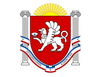 РЕСПУБЛІКА КРИМ
БАХЧИСАРАЙСЬКИЙ РАЙОН
КРАСНОМАКСЬКА 
 СІЛЬСЬКА РАДАРЕСПУБЛІКА КРИМ
БАХЧИСАРАЙСЬКИЙ РАЙОН
КРАСНОМАКСЬКА 
 СІЛЬСЬКА РАДАРЕСПУБЛИКА КРЫМ 
БАХЧИСАРАЙСКИЙ РАЙОН КРАСНОМАКСКИЙ  
СЕЛЬСКИЙ СОВЕТРЕСПУБЛИКА КРЫМ 
БАХЧИСАРАЙСКИЙ РАЙОН КРАСНОМАКСКИЙ  
СЕЛЬСКИЙ СОВЕТРЕСПУБЛИКА КРЫМ 
БАХЧИСАРАЙСКИЙ РАЙОН КРАСНОМАКСКИЙ  
СЕЛЬСКИЙ СОВЕТКЪЫРЫМ ДЖУМХУРИЕТ БАГЪЧАСАРАЙ БОЛЮГИНИН КРАСНЫЙ МАК 
КОЙ  КЪАСАБАСЫКЪЫРЫМ ДЖУМХУРИЕТ БАГЪЧАСАРАЙ БОЛЮГИНИН КРАСНЫЙ МАК 
КОЙ  КЪАСАБАСЫ